Level: Master One LLAModule: ESPSecond Semester Exam in ESPQuestionDiscuss the interactive pedagogical roles of both EFL and ESP in a blended learning context.N.B.  (Due to the deadline for keyboarding the online exams’ grades (May 14th, 2022) the instructions have been changed). Here are the new ones:The students have to take the following instructions into consideration:Originality of the work (it will be checked via " Plagiarism Checker";Pay attention to grammar, mechanics of writing, coherence, cohesion, completeness,etc.Do not forget your full name;Exam paper format: Margins 2cm on all sides.Type your answers with respect to:      Font type Times New Roman and size  12 pts;Do not exceed the given space and time (48) hours; otherwise, no copy will be accepted.Double   space (02);The EXAM papers should be submitted in word form, not PDF via the teacher’s email: n.ghodbane@univ-batna2.dz ;Deadline 48 Hours; and Answer on page 2 below.Dr. GHODBANE                                                                                           GOOD LUCKESP////////    Student’s Name………………………………………………………………………AnswerIntro……………………………………………………………………………………………………………………………………………………………………………………………………………………………………………………………………………………………………………………………………………………………………………………………………………………………………………………………………………………………………………………………………………Body……………………………………………………………………………………………………………………………………………………………………………………………………………………………………………………………………………………………………………………………………………………………………………………………………………………………………………………………………………………………………………………………………………………………………………………………………………………………………………………………………………………………………………………………………………………………………………………………………………………………………………………………………………………………………………………………………………………………………………………………………………………………………………………………………………………………………………………………………………………………………………………………………………………………………………………………………………………………………………………Conc……………………………………………………………………………………………………………………………………………………………………………………………………………………………………………………………………………………………………………………………………………………………………………………………………………………………………………………………………………………………………………………...…………………..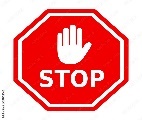 